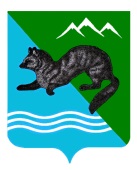 ПОСТАНОВЛЕНИЕАДМИНИСТРАЦИИ СОБОЛЕВСКОГО МУНИЦИПАЛЬНОГО РАЙОНАКАМЧАТСКОГО КРАЯ23 марта 2020                             с. Соболево	                                            №71 О внесении изменений в постановление администрации Соболевского муниципального района от 01.11.2013 № 343 «Об утверждении муниципальной программы Соболевского муниципального района Камчатского края «Социальная поддержка граждан в Соболевском муниципальном районе Камчатского края»В целях уточнения объемов финансирования муниципальной программы Соболевского муниципального района Камчатского края «Социальная поддержка граждан в Соболевском муниципальном районе Камчатского края», утвержденную постановлением администрации Соболевского муниципального района от 01.11.2013 № 343АДМИНИСТРАЦИЯ ПОСТАНОВЛЯЕТ:1. Внести в постановление администрации Соболевского муниципального района от 14.10.2013 г. № 343 «Об утверждении муниципальной программы Соболевского муниципального района Камчатского края «Социальная поддержка граждан в Соболевском муниципальном районе Камчатского края» изменения согласно приложению. 2. Управлению делами администрации Соболевского муниципального района направить настоящее постановление для опубликования в районной газете «Соболевский вестник» и разместить на официальном сайте Соболевского муниципального района Камчатского края в информационно-телекоммуникационной сети Интернет.3. Настоящее постановление вступает в силу после его официального опубликования (обнародования) и распространяется на правоотношения, возникшие  с 01 января 2020 года.Заместитель главы администрацииСоболевского муниципального района			        А.В.КолмаковИзменения в муниципальную программу Соболевского муниципального района Камчатского края «Социальная поддержка граждан в Соболевском муниципальном районе Камчатского края», утвержденную постановлением администрации Соболевского муниципального района Камчатского края от 01.11.2013 № 343 (далее – Программа)1. В паспорте Программы раздел «Объем и источники финансирования Программы» изложить в новой редакции:2. В паспорте Подпрограммы 1 раздел «Объемы и источники финансирования на период действия Подпрограммы 1 с указанием на источники финансирования по годам реализации Подпрограммы 1» изложить в новой редакции:3. В паспорте Подпрограммы 2 раздел «Объемы и источники финансирования на период действия Подпрограммы 2 с указанием на источники финансирования по годам реализации Подпрограммы 2» изложить в новой редакции:4. В паспорте Подпрограммы 3 раздел «Объемы и источники финансирования на период действия подпрограммы 3 с указанием на источники финансирования по годам реализации Подпрограммы 3» изложить в новой редакции:5.  Приложение №1 к Программе изложить в новой редакции:                                                                                                                                                                                                                  6.   Приложение №2 к Программе изложить в новой редакции:7. Приложение №3 к Программе изложить в новой редакции:Приложение к постановлению администрации  Соболевского муниципального районаКамчатского края от  23.03.2020 №71 Объем и источники финансирования Программыобщий объем финансирования Программы              составляет  –  136651,67067 тыс. руб., из них по        годам:2014 год      –    25242,94267  тыс. руб.,2015 год      –    13561,787      тыс. руб.,2016 год      –    12435,493      тыс. руб.,2017 год      –    11550,880      тыс. руб.,2018 год      –    14129,000      тыс. руб.,2019 год      –    15940,169      тыс. руб.,2020 год      –    15911,800      тыс. руб.,2021 год      –    13916,800      тыс. руб. 2022 год       –    13962,800    тыс. руб.в том числе за счет средств:Федеральный бюджет – 0,0 тыс. руб., из них по годам:2014 год      –     0,0  тыс. руб., 2015 год      –     0,0  тыс. руб.,2016 год      –     0,0  тыс. руб., 2017 год      –     0,0  тыс. руб., 2018 год      –     0,0  тыс. руб., 2019 год      –     0,0  тыс. руб., 2020 год      –     0,0  тыс. руб.,2021 год      –     0,0  тыс. руб.,2022 год       –     0,0  тыс. руб.Краевой бюджет – 65954,95252 тыс. руб., из них по   годам:2014 год      –     17673,04052  тыс. руб., 2015 год      –     7396,032  тыс. руб., 2016 год      –     6466,400  тыс. руб., 2017 год      –     5580,780 тыс. руб., 2018 год      –     5773,600  тыс. руб., 2019 год      –     5720,100  тыс. руб., 2020 год      –     6115,000  тыс. руб., 2021 год      –     6115,000  тыс. руб.,2022 год       –     6115,000  тыс. руб.Районный бюджет  –  69696,71815 тыс. рублей, из них по годам:2014 год      –     7569,90215 тыс. руб., 2015 год      –     6165,754     тыс. руб., 2016 год      –     5969,093     тыс. руб., 2017 год      –     5970,100     тыс. руб.,2018 год      –     8355,400     тыс. руб.,2019 год      –     10220,069   тыс. руб.,2020 год      –     9796,800     тыс. руб.,2021 год      –     7801,800     тыс. руб.,2022 год       –     7847,800     тыс. рубБюджет поселений  –  0,0  тыс. рублей, из них по годам:2014 год      –     0,0  тыс. руб., 2015 год      –     0,0  тыс. руб.; 2016 год      –     0,0  тыс. руб., 2017 год      –     0,0  тыс. руб., 2018 год      –     0,0  тыс. руб., 2019 год      –     0,0  тыс. руб., 2020 год      –     0,0  тыс. руб.,2021 год      –     0,0  тыс. руб.,2022 год       –     0,0  тыс. руб  Объемы и источники финансирования на период действия Подпрограммы  1 с указанием на источники финансирования по годам реализации Подпрограммы  1общий объем финансирования Подпрограммы 1              составляет  –  53850,08388 тыс. руб., из них по        годам:2014 год      –     7713,710     тыс. руб.;2015 год      –     5800,2897   тыс. руб.;2016 год      –     6191,605     тыс. руб.,2017 год      –     5374,979     тыс. руб.,2018 год      –     5714,000     тыс. руб.,2019 год      –     5656,100     тыс. руб.,2020 год      –     5799,800     тыс. руб.,2021 год      –     5799,800     тыс. руб.,2022 год       –     5799,800     тыс. руб.в том числе за счет средств:Федеральный бюджет – 0,0 тыс.руб., из них по годам:2014 год      –     0,0  тыс. руб., 2015 год      –     0,0  тыс. руб.; 2016 год      –     0,0  тыс. руб., 2017 год      –     0,0  тыс. руб., 2018 год      –     0,0  тыс. руб., 2019 год      –     0,0  тыс. руб., 2020 год      –     0,0  тыс. руб.,2021 год      –     0,0  тыс. руб.,2022 год      –     0,0  тыс. руб.Краевой бюджет – 39523,50000 тыс. руб., из них по   годам:2014 год      –     6081,00    тыс. руб.;2015 год      –     4355,50    тыс. руб.;2016 год      –     4652,00    тыс. руб.,2017 год      –     3821,00    тыс. руб.,2018 год      –     4114,000  тыс. руб.,2019 год      –     4065,000   тыс. руб.,2020 год      –     4145,00    тыс. руб.,2021 год      –     4145,00    тыс. руб.,2022 год       –     4145,00    тыс. руб.Районный бюджет  –  14326,58388 тыс. рублей, из них по годам:2014 год      –     1632,710    тыс. руб.;2015 год      –     1444,7897  тыс. руб.;2016 год      –     1539,605    тыс. руб.,2017 год      –     1553,979    тыс. руб.,2018 год      –     1600,000     тыс. руб.,2019 год      –     1591,100     тыс. руб.,2020 год      –     1654,800     тыс. руб.,2021 год      –     1654,800     тыс. руб.,2022 год       –     1654,800     тыс. руб.Бюджет поселений  –  0,0  тыс. рублей, из них по годам:2014 год      –     0,0    тыс. руб., 2015 год      –     0,0    тыс. руб.; 2016 год      –     0,0    тыс. руб., 2017 год      –     0,0    тыс. руб., 2018 год      –     0,0    тыс. руб., 2019 год      –     0,0    тыс. руб., 2020 год      –     0,0    тыс. руб.,2021 год      –     0,0    тыс. руб.,2022 год       –     0,0    тыс. руб.Объемы и источники финансирования на период действия Подпрограммы  2 с указанием на источники финансирования по годам реализации Подпрограммы  2общий объем финансирования Подпрограммы 2              составляет  –  55370,13427 тыс. рублей из них по        годам:2014 год      –     5937,19215 тыс. руб.,2015 год      –     4720,96430 тыс. руб.,2016 год      –     4429,48800 тыс. руб.,2017 год      –     4416,12082 тыс. руб.,2018 год      –     6755,40000 тыс. руб.,2019 год      –     8628,96900 тыс. руб.,2020 год      –     8142,00000 тыс. руб.,2021 год      –     6147,00000 тыс. руб.,2022 год       –    6193,00000 тыс. руб.в том числе за счет средств:Федеральный бюджет – 0,0 тыс. руб., из них по годам:2014 год      –     0,0    тыс. руб., 2015 год      –     0,0    тыс. руб.; 2016 год      –     0,0    тыс. руб., 2017 год      –     0,0    тыс. руб., 2018 год      –     0,0    тыс. руб., 2019 год      –     0,0    тыс. руб., 2020 год      –     0,0    тыс. руб.,2021 год      –     0,0    тыс. руб.,2022 год       –     0,0    тыс. руб.Краевой бюджет – 0,0 тыс. руб., из них по годам:2014 год      –     0,0    тыс. руб., 2015 год      –     0,0    тыс. руб.; 2016 год      –     0,0    тыс. руб., 2017 год      –     0,0    тыс. руб., 2018 год      –     0,0    тыс. руб., 2019 год      –     0,0    тыс. руб., 2020 год      –     0,0    тыс. руб.,2021 год      –     0,0    тыс. руб.,2022 год       –     0,0    тыс. руб.Районный бюджет  – 55370,13427 тыс. рублей, из них по годам:2014 год      –     5937,19215 тыс. руб.,2015 год      –     4720,96430 тыс. руб.,2016 год      –     4429,48800 тыс. руб.,2017 год      –     4416,12082 тыс. руб.,2018 год      –     6755,400     тыс. руб.,2019 год      –     8628,969     тыс. руб.,2020 год      –     8142,000     тыс. руб.,2021 год      –     6147,000     тыс. руб.,2022 год       –     6193,000    тыс. руб..Бюджет поселений  –  0,0  тыс. рублей, из них по годам:2014 год      –     0,0    тыс. руб., 2015 год      –     0,0    тыс. руб.; 2016 год      –     0,0    тыс. руб., 2017 год      –     0,0    тыс. руб., 2018 год      –     0,0    тыс. руб., 2019 год      –     0,0    тыс. руб., 2020 год      –     0,0    тыс. руб.,2021 год      –     0,0    тыс. руб.,2022 год       –    0,0    тыс. руб.Объемы и источники финансирования на период действия подпрограммы  3 с указанием на источники финансирования по годам реализации Подпрограммы  3общий объем финансирования Подпрограммы 2              составляет  –  27431,45252 тыс. руб., из них по        годам:2014 год      –     11592,041    тыс. руб., 2015 год      –     3040,532  тыс. руб.; 2016 год      –     1814,40    тыс. руб., 2017 год      –     1759,780  тыс. руб., 2018 год      –     1659,600  тыс. руб.,2019 год      –     1655,100  тыс. руб.,2020 год      –     1970,000  тыс. руб.,2021 год      –     1970,000  тыс. руб.2022 год       –     1970,000  тыс. руб.в том числе за счет средств:Федеральный бюджет – 0,0 тыс. руб., из них по годам:2014 год      –     0,0    тыс. руб., 2015 год      –     0,0    тыс. руб.; 2016 год      –     0,0    тыс. руб., 2017 год      –     0,0    тыс. руб., 2018 год      –     0,0    тыс. руб., 2019 год      –     0,0    тыс. руб., 2020 год      –     0,0    тыс. руб.,2021 год      –     0,0    тыс. руб.,2022 год       –     0,0    тыс. руб.Краевой бюджет – 27431,45252 тыс. руб., из них по годам:2014 год      –   11592,041  тыс. руб., 2015 год      –     3040,532  тыс. руб.; 2016 год      –     1814,40    тыс. руб., 2017 год      –     1759,78    тыс. руб., 2018 год      –     1659,600    тыс. руб.,2019 год      –     1655,100    тыс. руб.,2020 год      –     1970,000    тыс. руб.,2021 год      –     1970,000    тыс. руб.,2022 год       –     1970,000    тыс. руб.Районный бюджет  –  0,0 тыс. рублей, из них по годам:2014 год      –     0,0    тыс. руб., 2015 год      –     0,0    тыс. руб.; 2016 год      –     0,0    тыс. руб., 2017 год      –     0,0    тыс. руб., 2018 год      –     0,0    тыс. руб., 2019 год      –     0,0    тыс. руб., 2020 год      –     0,0    тыс. руб.,2021 год      –     0,0    тыс. руб.,2022 год       –     0,0    тыс. руб.Бюджет поселений  –  0,0  тыс. рублей, из них по годам:2014 год      –     0,0    тыс. руб., 2015 год      –     0,0    тыс. руб.; 2016 год      –     0,0    тыс. руб., 2017 год      –     0,0    тыс. руб., 2018 год      –     0,0    тыс. руб., 2019 год      –     0,0    тыс. руб., 2020 год      –     0,0    тыс. руб.,2021 год      –     0,0    тыс. руб.,2022 год       –    0,0    тыс. руб.Приложение 1Приложение 1Приложение 1СведенияСведенияСведенияСведенияСведенияСведенияСведенияСведенияСведенияСведенияСведенияСведенияСведенияо показателях (индикаторах) муниципальной программы и подпрограмм муниципальной программы и их значенияхо показателях (индикаторах) муниципальной программы и подпрограмм муниципальной программы и их значенияхо показателях (индикаторах) муниципальной программы и подпрограмм муниципальной программы и их значенияхо показателях (индикаторах) муниципальной программы и подпрограмм муниципальной программы и их значенияхо показателях (индикаторах) муниципальной программы и подпрограмм муниципальной программы и их значенияхо показателях (индикаторах) муниципальной программы и подпрограмм муниципальной программы и их значенияхо показателях (индикаторах) муниципальной программы и подпрограмм муниципальной программы и их значенияхо показателях (индикаторах) муниципальной программы и подпрограмм муниципальной программы и их значенияхо показателях (индикаторах) муниципальной программы и подпрограмм муниципальной программы и их значенияхо показателях (индикаторах) муниципальной программы и подпрограмм муниципальной программы и их значенияхо показателях (индикаторах) муниципальной программы и подпрограмм муниципальной программы и их значенияхо показателях (индикаторах) муниципальной программы и подпрограмм муниципальной программы и их значенияхо показателях (индикаторах) муниципальной программы и подпрограмм муниципальной программы и их значениях№
п/пНаименованиеЕд. изм.Значение показателейЗначение показателейЗначение показателейЗначение показателейЗначение показателейЗначение показателейЗначение показателейЗначение показателейЗначение показателейЗначение показателейЗначение показателейЗначение показателейЗначение показателейЗначение показателей№
п/пНаименованиеЕд. изм.Базовое значе-ние201420152015201620172018201820192019202020202021202212345667899101011111213                           Муниципальная программа  "Социальная поддержка граждан в Камчатском крае на 2014-2019 годы"                           Муниципальная программа  "Социальная поддержка граждан в Камчатском крае на 2014-2019 годы"                           Муниципальная программа  "Социальная поддержка граждан в Камчатском крае на 2014-2019 годы"                           Муниципальная программа  "Социальная поддержка граждан в Камчатском крае на 2014-2019 годы"                           Муниципальная программа  "Социальная поддержка граждан в Камчатском крае на 2014-2019 годы"                           Муниципальная программа  "Социальная поддержка граждан в Камчатском крае на 2014-2019 годы"                           Муниципальная программа  "Социальная поддержка граждан в Камчатском крае на 2014-2019 годы"                           Муниципальная программа  "Социальная поддержка граждан в Камчатском крае на 2014-2019 годы"                           Муниципальная программа  "Социальная поддержка граждан в Камчатском крае на 2014-2019 годы"                           Муниципальная программа  "Социальная поддержка граждан в Камчатском крае на 2014-2019 годы"                           Муниципальная программа  "Социальная поддержка граждан в Камчатском крае на 2014-2019 годы"                           Муниципальная программа  "Социальная поддержка граждан в Камчатском крае на 2014-2019 годы"                           Муниципальная программа  "Социальная поддержка граждан в Камчатском крае на 2014-2019 годы"                           Муниципальная программа  "Социальная поддержка граждан в Камчатском крае на 2014-2019 годы"                           Муниципальная программа  "Социальная поддержка граждан в Камчатском крае на 2014-2019 годы"                           Муниципальная программа  "Социальная поддержка граждан в Камчатском крае на 2014-2019 годы"                           Муниципальная программа  "Социальная поддержка граждан в Камчатском крае на 2014-2019 годы"1Доля населения, имеющего денежные доходы ниже величины прожиточного минимума, в общей численности населения Соболевского муниципального района Камчатского края%16,516,115,615,615,215,215,315,315,415,415,515,5  15,615,72Доля граждан, получивших социальные услуги в учреждениях социального обслуживания населения, в общем числе граждан, обратившихся за получе-нием социальных услуг в учреждения социального обслуживания населения%8585909093939494959595959595Подпрограмма 1 "Предоставление  гражданам  субсидий  на  оплату  жилых  помещений  и  коммунальных  услуг"Подпрограмма 1 "Предоставление  гражданам  субсидий  на  оплату  жилых  помещений  и  коммунальных  услуг"Подпрограмма 1 "Предоставление  гражданам  субсидий  на  оплату  жилых  помещений  и  коммунальных  услуг"Подпрограмма 1 "Предоставление  гражданам  субсидий  на  оплату  жилых  помещений  и  коммунальных  услуг"Подпрограмма 1 "Предоставление  гражданам  субсидий  на  оплату  жилых  помещений  и  коммунальных  услуг"Подпрограмма 1 "Предоставление  гражданам  субсидий  на  оплату  жилых  помещений  и  коммунальных  услуг"Подпрограмма 1 "Предоставление  гражданам  субсидий  на  оплату  жилых  помещений  и  коммунальных  услуг"Подпрограмма 1 "Предоставление  гражданам  субсидий  на  оплату  жилых  помещений  и  коммунальных  услуг"Подпрограмма 1 "Предоставление  гражданам  субсидий  на  оплату  жилых  помещений  и  коммунальных  услуг"Подпрограмма 1 "Предоставление  гражданам  субсидий  на  оплату  жилых  помещений  и  коммунальных  услуг"Подпрограмма 1 "Предоставление  гражданам  субсидий  на  оплату  жилых  помещений  и  коммунальных  услуг"Подпрограмма 1 "Предоставление  гражданам  субсидий  на  оплату  жилых  помещений  и  коммунальных  услуг"Подпрограмма 1 "Предоставление  гражданам  субсидий  на  оплату  жилых  помещений  и  коммунальных  услуг"Подпрограмма 1 "Предоставление  гражданам  субсидий  на  оплату  жилых  помещений  и  коммунальных  услуг"Подпрограмма 1 "Предоставление  гражданам  субсидий  на  оплату  жилых  помещений  и  коммунальных  услуг"Подпрограмма 1 "Предоставление  гражданам  субсидий  на  оплату  жилых  помещений  и  коммунальных  услуг"Подпрограмма 1 "Предоставление  гражданам  субсидий  на  оплату  жилых  помещений  и  коммунальных  услуг"1Доля граждан получателей субсидии на оплату жилого помещения и коммунальных услуг, к общей численности граждан, проживающих на территории Соболевского района  %1616,416,916,917,517,516,916,916,416,416,416,416,416,42Доля граждан получателей субсидии на оплату жилого помещения и коммунальных услуг, в общей численности граждан, проживающих на территории Соболевского района и имеющих право на их получение  %7175787880807878757580808080Подпрограмма 2 "Меры  социальной  поддержки  отдельной  категории  гражданПодпрограмма 2 "Меры  социальной  поддержки  отдельной  категории  гражданПодпрограмма 2 "Меры  социальной  поддержки  отдельной  категории  гражданПодпрограмма 2 "Меры  социальной  поддержки  отдельной  категории  гражданПодпрограмма 2 "Меры  социальной  поддержки  отдельной  категории  гражданПодпрограмма 2 "Меры  социальной  поддержки  отдельной  категории  гражданПодпрограмма 2 "Меры  социальной  поддержки  отдельной  категории  гражданПодпрограмма 2 "Меры  социальной  поддержки  отдельной  категории  гражданПодпрограмма 2 "Меры  социальной  поддержки  отдельной  категории  гражданПодпрограмма 2 "Меры  социальной  поддержки  отдельной  категории  гражданПодпрограмма 2 "Меры  социальной  поддержки  отдельной  категории  гражданПодпрограмма 2 "Меры  социальной  поддержки  отдельной  категории  гражданПодпрограмма 2 "Меры  социальной  поддержки  отдельной  категории  гражданПодпрограмма 2 "Меры  социальной  поддержки  отдельной  категории  гражданПодпрограмма 2 "Меры  социальной  поддержки  отдельной  категории  гражданПодпрограмма 2 "Меры  социальной  поддержки  отдельной  категории  гражданПодпрограмма 2 "Меры  социальной  поддержки  отдельной  категории  граждан1Удельный вес малоимущих граждан, получающих меры социальной поддержки в соответствии с нормативными правовыми актами Соболевского  района Камчатского края в общей численности малоимущих граждан в Соболевском  районе, обратившихся за получением мер социальной поддержки%20253535505051515252525252522Количество граждан, уволенных с муниципальных должностей, получателей доплаты к пенсии чел.556666777766663Количество граждан, уволенных с муниципальной службы, получающих пенсию за выслугу лет.чел.5 6 66710 10 10 9 9 111111124Доля граждан, получателей муниципальной доплаты к пенсии и муниципальной пенсии за выслугу лет в общей численности граждан Соболевского района имеющих право на получение пенсии%1001001001001001001001001001001001001001005Количество граждан Соболевского района трудоустроенных на временные рабочие местачел. 22 2 2 2 2 2 2 22 22 222222226Доля граждан, принявших участие в общественных работах в общей численности граждан  направленных на общественные работы%100100100100100100100100100100100100100100Наименование  подпрограммы 3 "Обеспечение  реализации  программы"Наименование  подпрограммы 3 "Обеспечение  реализации  программы"Наименование  подпрограммы 3 "Обеспечение  реализации  программы"Наименование  подпрограммы 3 "Обеспечение  реализации  программы"Наименование  подпрограммы 3 "Обеспечение  реализации  программы"Наименование  подпрограммы 3 "Обеспечение  реализации  программы"Наименование  подпрограммы 3 "Обеспечение  реализации  программы"Наименование  подпрограммы 3 "Обеспечение  реализации  программы"Наименование  подпрограммы 3 "Обеспечение  реализации  программы"Наименование  подпрограммы 3 "Обеспечение  реализации  программы"Наименование  подпрограммы 3 "Обеспечение  реализации  программы"Наименование  подпрограммы 3 "Обеспечение  реализации  программы"Наименование  подпрограммы 3 "Обеспечение  реализации  программы"Наименование  подпрограммы 3 "Обеспечение  реализации  программы"Наименование  подпрограммы 3 "Обеспечение  реализации  программы"Наименование  подпрограммы 3 "Обеспечение  реализации  программы"Наименование  подпрограммы 3 "Обеспечение  реализации  программы"Не предусмотреноПриложение 2Приложение 2Приложение 2Приложение 2Приложение 2Приложение 2Приложение 2 Финансовое обеспечение реализации муниципальной программы Финансовое обеспечение реализации муниципальной программы Финансовое обеспечение реализации муниципальной программы Финансовое обеспечение реализации муниципальной программы Финансовое обеспечение реализации муниципальной программы Финансовое обеспечение реализации муниципальной программы Финансовое обеспечение реализации муниципальной программы Финансовое обеспечение реализации муниципальной программы Финансовое обеспечение реализации муниципальной программы Финансовое обеспечение реализации муниципальной программытыс. руб.№ п/пНаименование муниципальной программы / подпрограммы / мероприятияКод бюджетной классифика-ции Код бюджетной классифика-ции Объем средств на реализацию программы (тыс.руб.)Объем средств на реализацию программы (тыс.руб.)Объем средств на реализацию программы (тыс.руб.)Объем средств на реализацию программы (тыс.руб.)Объем средств на реализацию программы (тыс.руб.)Объем средств на реализацию программы (тыс.руб.)Объем средств на реализацию программы (тыс.руб.)Объем средств на реализацию программы (тыс.руб.)Объем средств на реализацию программы (тыс.руб.)Объем средств на реализацию программы (тыс.руб.)№ п/пНаименование муниципальной программы / подпрограммы / мероприятияГРБСЦСР *ВСЕГО201420152016201720182019202020212022123456789101112131414Наименование муниципальной программы "Социальная поддержка граждан в Соболевском  муниципальной районе Камчатского края "      / подпрограммы / мероприятияВсего, в том числе:136651,1263725242,9426713561,78712435,49311550,88014129,00015940,1690015911,80013916,80013962,800Наименование муниципальной программы "Социальная поддержка граждан в Соболевском  муниципальной районе Камчатского края "      / подпрограммы / мероприятияза счет средств федерального бюджета0,000000,000000,000000,000000,000000,000000,000000,000000,000000,00000Наименование муниципальной программы "Социальная поддержка граждан в Соболевском  муниципальной районе Камчатского края "      / подпрограммы / мероприятияза счет средств краевого бюджета66954,9525217673,040527396,032006466,400005580,780005773,600005720,60006115,000006115,000006115,00000Наименование муниципальной программы "Социальная поддержка граждан в Соболевском  муниципальной районе Камчатского края "      / подпрограммы / мероприятияза счет средств районного бюджета69696,718157569,902156165,754005969,093005970,100008355,4000010220,069009796,800007801,800007847,80000Наименование муниципальной программы "Социальная поддержка граждан в Соболевском  муниципальной районе Камчатского края "      / подпрограммы / мероприятияза счет средств бюджетов поселения0,000000,000000,000000,000000,000000,000000,000000,000000,000000,000001Наименование  подпрограммы 1 "Предоставление  гражданам  субсидий  на  оплату  жилых  помещений  и  коммунальных  услуг"Всего, в том числе:53850,083887713,710005800,289706191,605005374,979185714,000005656,100005799,800005799,800005799,800001Наименование  подпрограммы 1 "Предоставление  гражданам  субсидий  на  оплату  жилых  помещений  и  коммунальных  услуг"за счет средств федерального бюджета0,000000,000000,000000,000000,000000,000000,000000,000000,000000,000001Наименование  подпрограммы 1 "Предоставление  гражданам  субсидий  на  оплату  жилых  помещений  и  коммунальных  услуг"за счет средств краевого бюджета39523,500006081,000004355,500004652,000003821,000004114,000004065,963674145,000004145,000004145,000001Наименование  подпрограммы 1 "Предоставление  гражданам  субсидий  на  оплату  жилых  помещений  и  коммунальных  услуг"за счет средств районного бюджета14326,583881632,710001444,789701539,605001553,979181600,000001591,1000001654,800001654,8,00001654,800001Наименование  подпрограммы 1 "Предоставление  гражданам  субсидий  на  оплату  жилых  помещений  и  коммунальных  услуг"за счет средств бюджетов поселения0,000000,000000,000000,000000,000000,000000,000000,000000,000000,000001.1Основное мероприятие 1.1.  Предоставление  гражданам  субсидий  на  оплату  жилых  помещений  и  коммунальных  услугВсего, в том числе:53850,083887713,710005800,289706191,605005374,979185714,000005656,100005799,800005799,800005799,800001.1Основное мероприятие 1.1.  Предоставление  гражданам  субсидий  на  оплату  жилых  помещений  и  коммунальных  услугза счет средств федерального бюджета0,000000,000000,000000,000000,000000,000000,000000,000000,000000,000001.1Основное мероприятие 1.1.  Предоставление  гражданам  субсидий  на  оплату  жилых  помещений  и  коммунальных  услугза счет средств краевого бюджета00002139523,500006081,000004355,500004652,000003821,000004114,000004065,000004145,000004145,000004145,000001.1Основное мероприятие 1.1.  Предоставление  гражданам  субсидий  на  оплату  жилых  помещений  и  коммунальных  услуг9080216534,158806081,00000452,158800,000000,000000,000000,000000,000000,000000,000001.1Основное мероприятие 1.1.  Предоставление  гражданам  субсидий  на  оплату  жилых  помещений  и  коммунальных  услуг90202132989,341200,000003902,341204652,000003821,000004114,000004065,000004145,000004145,000004145,000001.1Основное мероприятие 1.1.  Предоставление  гражданам  субсидий  на  оплату  жилых  помещений  и  коммунальных  услугза счет средств районного бюджета14326,583881632,710001444,789701539,605001553,979181600,000001591,100001654,800001654,800001654,800001.1Основное мероприятие 1.1.  Предоставление  гражданам  субсидий  на  оплату  жилых  помещений  и  коммунальных  услуг9080211810,583531632,71000177,873530,000000,000000,000000,000000,000000,000000,000001.1Основное мероприятие 1.1.  Предоставление  гражданам  субсидий  на  оплату  жилых  помещений  и  коммунальных  услуг90202112516,000350,000001266,916171539,605001553,979181600,000001591,100001654,800001654,800001654,800001.1Основное мероприятие 1.1.  Предоставление  гражданам  субсидий  на  оплату  жилых  помещений  и  коммунальных  услугза счет средств бюджетов поселения0,000000,000000,000000,000000,000000,000000,000000,000000,000000,000002Наименование  подпрограммы 2         "Меры социальной  поддержки  отдельной  категории  граждан"Всего, в том числе:55370,134275937,192154720,964304429,488004416,120826755,400008628,969008142,000006147,000006193,000002Наименование  подпрограммы 2         "Меры социальной  поддержки  отдельной  категории  граждан"за счет средств федерального бюджета0,000000,000000,000000,000000,000000,000000,000000,000000,000000,000002Наименование  подпрограммы 2         "Меры социальной  поддержки  отдельной  категории  граждан"за счет средств краевого бюджета0,000000,000000,000000,000000,000000,000000,000000,000000,000000,000002Наименование  подпрограммы 2         "Меры социальной  поддержки  отдельной  категории  граждан"за счет средств районного бюджета55370,558345937,192154720,964304429,488004416,120826755,400008628,969008142,000006147,000006193,000002Наименование  подпрограммы 2         "Меры социальной  поддержки  отдельной  категории  граждан"9080224870,938973935,00015935,938820,000000,000000,000000,000000,000000,000000,000002Наименование  подпрограммы 2         "Меры социальной  поддержки  отдельной  категории  граждан"90202248265,344421857,192003640,025484284,488004216,120825704,400008360,969008022,000006077,000006123,000002Наименование  подпрограммы 2         "Меры социальной  поддержки  отдельной  категории  граждан"904022854,00000 0,000000,000000,000000,00000726,00000128,000000,000000,000000,000002Наименование  подпрограммы 2         "Меры социальной  поддержки  отдельной  категории  граждан"9030221380,00000145,00000145,00000145,00000200,00000325,00000140,00000140,0000070,0000070,000002Наименование  подпрограммы 2         "Меры социальной  поддержки  отдельной  категории  граждан"в том числе:912022540,00000100,00000100,00000100,00000100,00000140,000000,000000,000000,000000,000002Наименование  подпрограммы 2         "Меры социальной  поддержки  отдельной  категории  граждан"в том числе:922022510,0000045,0000045,0000045,0000050,00000115,0000070,0000070,0000035,0000035,000002Наименование  подпрограммы 2         "Меры социальной  поддержки  отдельной  категории  граждан"в том числе:932022330,000000,000000,000000,0000050,0000070,0000070,0000070,0000035,0000035,000002Наименование  подпрограммы 2         "Меры социальной  поддержки  отдельной  категории  граждан"за счет средств бюджетов поселения0,000000,000000,000000,000000,000000,000000,000000,000000,000000,000002.1Основное мероприятие 2.1.  Дополнительная  социальная   под-держка  жителям  Соболевского  района Всего, в том числе:25880,180073935,000153044,479101500,000001337,200823226,000004413,500004056,000002161,000002207,000002.1Основное мероприятие 2.1.  Дополнительная  социальная   под-держка  жителям  Соболевского  района за счет средств федерального бюджета0,000000,000000,000000,000000,000000,000000,000000,000000,000000,000002.1Основное мероприятие 2.1.  Дополнительная  социальная   под-держка  жителям  Соболевского  района за счет средств краевого бюджета0,000000,000000,000000,000000,000000,000000,000000,000000,000000,000002.1Основное мероприятие 2.1.  Дополнительная  социальная   под-держка  жителям  Соболевского  района за счет средств районного бюджета25880,180073935,000153044,479101500,000001337,200823226,000004413,500004056,000002161,000002207,000002.1Основное мероприятие 2.1.  Дополнительная  социальная   под-держка  жителям  Соболевского  района 9080224870,938973935,00015935,938820,000000,000000,000000,000000,000000,000000,000002.1Основное мероприятие 2.1.  Дополнительная  социальная   под-держка  жителям  Соболевского  района 90202219995,241100,000002108,540281500,000001337,200822420,000004245,500004016,000002141,000002187,000002.1Основное мероприятие 2.1.  Дополнительная  социальная   под-держка  жителям  Соболевского  района 904022854,00000 0,000000,000000,000000,00000726,00000128,000000,000000,000000,000002.1Основное мероприятие 2.1.  Дополнительная  социальная   под-держка  жителям  Соболевского  района 903022200,000000,000000,000000,000000,0000080,0000040,0000040,0000020,0000020,000002.1Основное мероприятие 2.1.  Дополнительная  социальная   под-держка  жителям  Соболевского  района в том числе:91202240,000000,000000,000000,000000,0000040,000000,000000,000000,000000,000002.1Основное мероприятие 2.1.  Дополнительная  социальная   под-держка  жителям  Соболевского  района в том числе:92202280,000000,000000,000000,000000,0000020,0000020,0000020,0000010,0000010,000002.1Основное мероприятие 2.1.  Дополнительная  социальная   под-держка  жителям  Соболевского  района в том числе:93202280,000000,000000,000000,000000,0000020,0000020,0000020,0000010,0000010,000002.1Основное мероприятие 2.1.  Дополнительная  социальная   под-держка  жителям  Соболевского  района за счет средств бюджетов поселения0,000000,000000,000000,000000,000000,000000,000000,000000,000000,000002.2Основное мероприятие 2.2.  Муниципальная  доплата  к  пенсии  и  пенсия  за  выслугу  летВсего, в том числе:25160,677001822,192001490,993002712,503002828,920003212,600003235,469003286,000003286,000003286,000002.2Основное мероприятие 2.2.  Муниципальная  доплата  к  пенсии  и  пенсия  за  выслугу  летза счет средств федерального бюджета0,000000,000000,000000,000000,000000,000000,000000,000000,000000,000002.2Основное мероприятие 2.2.  Муниципальная  доплата  к  пенсии  и  пенсия  за  выслугу  летза счет средств краевого бюджета0,000000,000000,000000,000000,000000,000000,000000,000000,000000,000002.2Основное мероприятие 2.2.  Муниципальная  доплата  к  пенсии  и  пенсия  за  выслугу  летза счет средств районного бюджета90202225160,677001822,192001490,993002712,503002828,920003212,600003235,469003286,000003286,000003286,000002.2Основное мероприятие 2.2.  Муниципальная  доплата  к  пенсии  и  пенсия  за  выслугу  летза счет средств бюджетов поселения0,000000,000000,000000,000000,000000,000000,000000,000000,000000,000002.3Основное мероприятие 2.3.  Организация временных рабочих мест Всего, в том числе:4329,27720180,00000185,49220216,98500250,00000316,80000980,91399800,00000700,00000700,000002.3Основное мероприятие 2.3.  Организация временных рабочих мест за счет средств федерального бюджета0,000000,000000,000000,000000,000000,000000,000000,000000,000000,000002.3Основное мероприятие 2.3.  Организация временных рабочих мест за счет средств краевого бюджета0,000000,000000,000000,000000,000000,000000,000000,000000,000000,000002.3Основное мероприятие 2.3.  Организация временных рабочих мест за счет средств районного бюджета0000224329,27720180,00000185,49220216,98500250,00000316,80000980,00000800,00000700,00000700,000002.3Основное мероприятие 2.3.  Организация временных рабочих мест 9020223149,2772035,0000040,4922071,9850050,0000071,80000880,00000700,00000650,00000650,000002.3Основное мероприятие 2.3.  Организация временных рабочих мест 9030221180,00000145,00000145,00000145,00000200,00000245,00000100,00000100,0000050,0000050,000002.3Основное мероприятие 2.3.  Организация временных рабочих мест  в том числе:912500,00000100,00000100,00000100,00000100,00000100,000000,000000,000000,000000,000002.3Основное мероприятие 2.3.  Организация временных рабочих мест  в том числе:922430,2749545,0000045,0000045,0000050,0000095,0000050,0000050,0000025,0000025,000002.3Основное мероприятие 2.3.  Организация временных рабочих мест  в том числе:932250,000000,000000,000000,0000050,0000050,0000050,0000050,0000025,0000025,000002.3Основное мероприятие 2.3.  Организация временных рабочих мест за счет средств бюджетов поселения0,000000,000000,000000,000000,000000,000000,000000,000000,000000,000003Наименование  подпрограммы 3 "Обеспечение  реализации  программы"Всего, в том числе:27431,4525211592,040523040,532001814,400001759,780001659,600001655,1000001970,000001970,000001970,000003Наименование  подпрограммы 3 "Обеспечение  реализации  программы"за счет средств федерального бюджета0,000000,000000,000000,000000,000000,000000,000000,000000,000000,000003Наименование  подпрограммы 3 "Обеспечение  реализации  программы"за счет средств краевого бюджета27431,4225211592,040523040,532001814,400001759,780001659,600001655,100001970,000001970,000001970,000003Наименование  подпрограммы 3 "Обеспечение  реализации  программы"за счет средств районного бюджета0,000000,000000,000000,000000,000000,000000,000000,000000,000000,000003Наименование  подпрограммы 3 "Обеспечение  реализации  программы"за счет средств бюджетов поселения0,000000,000000,000000,000000,000000,000000,000000,000000,000000,000003.1Основное мероприятие 3.1 Социальное  обслуживание  отдельных  категорий  граждан Всего, в том числе:19626,0725210840,040522246,532001043,50000886,00000922,00000922,00000922,00000922,00000922,000003.1Основное мероприятие 3.1 Социальное  обслуживание  отдельных  категорий  граждан за счет средств федерального бюджета0,000000,000000,000000,000000,000000,000000,000000,000000,000000,000003.1Основное мероприятие 3.1 Социальное  обслуживание  отдельных  категорий  граждан за счет средств краевого бюджета19626,0725210840,040522246,532001043,50000886,00000922,00000922,00000922,00000922,00000922,000003.1Основное мероприятие 3.1 Социальное  обслуживание  отдельных  категорий  граждан за счет средств районного бюджета0,000000,000000,000000,000000,000000,000000,000000,000000,000000,000003.1Основное мероприятие 3.1 Социальное  обслуживание  отдельных  категорий  граждан за счет средств бюджетов поселения0,000000,000000,000000,000000,000000,000000,000000,000000,000000,000003.1.1Мероприятие 3.1.1 Социальное  обслуживание  отдельных  категорий  граждан (муниципальные служащие)Всего, в том числе:9878,459481567,959481771,000001043,50000886,00000922,00000922,00000922,00000922,00000922,000003.1.1Мероприятие 3.1.1 Социальное  обслуживание  отдельных  категорий  граждан (муниципальные служащие)за счет средств федерального бюджета0,000000,000000,000000,000000,000000,000000,000000,000000,000000,000003.1.1Мероприятие 3.1.1 Социальное  обслуживание  отдельных  категорий  граждан (муниципальные служащие)за счет средств краевого бюджета9878,459481567,959481771,000001043,50000886,00000922,00000922,00000922,00000922,00000922,000003.1.1Мероприятие 3.1.1 Социальное  обслуживание  отдельных  категорий  граждан (муниципальные служащие)9020239574,244751567,959481771,000001043,50000886,00000716,59559823,18968922,00000922,00000922,000003.1.1Мероприятие 3.1.1 Социальное  обслуживание  отдельных  категорий  граждан (муниципальные служащие)904304,21473 0,000000,000000,000000,00000205,4044198,810320,000000,000000,000003.1.1Мероприятие 3.1.1 Социальное  обслуживание  отдельных  категорий  граждан (муниципальные служащие)за счет средств районного бюджета0,000000,000000,000000,000000,000000,000000,000000,000000,000000,000003.1.1Мероприятие 3.1.1 Социальное  обслуживание  отдельных  категорий  граждан (муниципальные служащие)за счет средств бюджетов поселения0,000000,000000,000000,000000,000000,000000,000000,000000,000000,000003.1.2Мероприятие 3.1.2 Социальное  обслуживание  отдельных  категорий  граждан  (социальные работники)Всего, в том числе:9747,613049272,08104475,532000,000000,000000,000000,000000,000000,000000,000003.1.2Мероприятие 3.1.2 Социальное  обслуживание  отдельных  категорий  граждан  (социальные работники)за счет средств федерального бюджета0,000000,000000,000000,000000,000000,000000,000000,000000,000000,000003.1.2Мероприятие 3.1.2 Социальное  обслуживание  отдельных  категорий  граждан  (социальные работники)за счет средств краевого бюджета9747,613049272,08104475,532000,000000,000000,000000,000000,000000,000000,000003.1.2Мероприятие 3.1.2 Социальное  обслуживание  отдельных  категорий  граждан  (социальные работники)9080239272,081049272,081040,000000,000000,000000,000000,000000,000000,000000,000003.1.2Мероприятие 3.1.2 Социальное  обслуживание  отдельных  категорий  граждан  (социальные работники)902023475,532000,00000475,532000,000000,000000,000000,000000,000000,000000,000003.1.2Мероприятие 3.1.2 Социальное  обслуживание  отдельных  категорий  граждан  (социальные работники)за счет средств районного бюджета0,000000,000000,000000,000000,000000,000000,000000,000000,000000,000003.1.2Мероприятие 3.1.2 Социальное  обслуживание  отдельных  категорий  граждан  (социальные работники)за счет средств бюджетов поселения0,000000,000000,000000,000000,000000,000000,000000,000000,000000,000003.2Основное мероприятие 3.2. Опека  совершеннолетних  граждан Всего, в том числе:4360,38000427,00000443,00000405,90000497,78000348,60000327,10000670,00000637,00000637,000003.2Основное мероприятие 3.2. Опека  совершеннолетних  граждан за счет средств федерального бюджета0,000000,000000,000000,000000,000000,000000,000000,000000,000000,000003.2Основное мероприятие 3.2. Опека  совершеннолетних  граждан за счет средств краевого бюджета9020234360,38000427,00000443,00000405,90000497,78000348,60000327,00000637,00000637,00000637,000003.2Основное мероприятие 3.2. Опека  совершеннолетних  граждан за счет средств районного бюджета0,000000,000000,000000,000000,000000,000000,000000,000000,000000,000003.2Основное мероприятие 3.2. Опека  совершеннолетних  граждан за счет средств бюджетов поселения0,000000,000000,000000,000000,000000,000000,000000,000000,000000,000003.2.1Мероприятие 3.2.1 На выполнение государственных полномочий Камчатского края по опеке и попечительству в Камчатском крае в части содержания муниципальных служащихВсего, в том числе:3846,38000427,00000443,00000405,90000497,78000348,60000327,10000461,00000468,00000468,000003.2.1Мероприятие 3.2.1 На выполнение государственных полномочий Камчатского края по опеке и попечительству в Камчатском крае в части содержания муниципальных служащихза счет средств федерального бюджета0,000000,000000,000000,000000,000000,000000,000000,000000,000000,000003.2.1Мероприятие 3.2.1 На выполнение государственных полномочий Камчатского края по опеке и попечительству в Камчатском крае в части содержания муниципальных служащихза счет средств краевого бюджета0233846,38000427,00000443,00000405,90000497,78000348,60000327,10000461,00000468,00000468,000003.2.1Мероприятие 3.2.1 На выполнение государственных полномочий Камчатского края по опеке и попечительству в Камчатском крае в части содержания муниципальных служащихза счет средств краевого бюджета90236985,69153427,00000443,00000405,90000497,78000232,18792295,82361461,00000468,00000468,000003.2.1Мероприятие 3.2.1 На выполнение государственных полномочий Камчатского края по опеке и попечительству в Камчатском крае в части содержания муниципальных служащихза счет средств краевого бюджета904 147,688470,000000,000000,000000,00000116,4120831,276390,000000,000000,000003.2.1Мероприятие 3.2.1 На выполнение государственных полномочий Камчатского края по опеке и попечительству в Камчатском крае в части содержания муниципальных служащихза счет средств районного бюджета0,000000,000000,000000,000000,000000,000000,000000,000000,000000,000003.2.1Мероприятие 3.2.1 На выполнение государственных полномочий Камчатского края по опеке и попечительству в Камчатском крае в части содержания муниципальных служащихза счет средств бюджетов поселения0,000000,000000,000000,000000,000000,000000,000000,000000,000000,000003.2.2Мероприятие 3.2.2           На выполнение госу-дарственных полно-мочий Камчатского края по опеке и попечительству в Камчатском крае в части расходов на выплату вознаграж-дения опекунам совершеннолетних недеспособных граждан, проживаю-щих в Камчатском краеВсего, в том числе:514,000000,000000,000000,000000,000000,000000,00000176,00000169,00000169,000003.2.2Мероприятие 3.2.2           На выполнение госу-дарственных полно-мочий Камчатского края по опеке и попечительству в Камчатском крае в части расходов на выплату вознаграж-дения опекунам совершеннолетних недеспособных граждан, проживаю-щих в Камчатском краеза счет средств федерального бюджета0,000000,000000,000000,000000,000000,000000,000000,000000,000000,000003.2.2Мероприятие 3.2.2           На выполнение госу-дарственных полно-мочий Камчатского края по опеке и попечительству в Камчатском крае в части расходов на выплату вознаграж-дения опекунам совершеннолетних недеспособных граждан, проживаю-щих в Камчатском краеза счет средств краевого бюджета902023514,000000,000000,000000,000000,000000,000000,00000176,00000169,00000169,000003.2.2Мероприятие 3.2.2           На выполнение госу-дарственных полно-мочий Камчатского края по опеке и попечительству в Камчатском крае в части расходов на выплату вознаграж-дения опекунам совершеннолетних недеспособных граждан, проживаю-щих в Камчатском краеза счет средств районного бюджета0,000000,000000,000000,000000,000000,000000,000000,000000,000000,000003.2.2Мероприятие 3.2.2           На выполнение госу-дарственных полно-мочий Камчатского края по опеке и попечительству в Камчатском крае в части расходов на выплату вознаграж-дения опекунам совершеннолетних недеспособных граждан, проживаю-щих в Камчатском краеза счет средств бюджетов поселения0,000000,000000,000000,000000,000000,000000,000000,000000,000000,000003.3Основное мероприятие 3.3. Субсидии  на  оплату  жилищных  и  коммунальных  услуг (муниципальные  служащие)Всего, в том числе:3445,00000325,00000351,00000365,00000376,00000389,00000406,00000411,00000411,00000411,000003.3Основное мероприятие 3.3. Субсидии  на  оплату  жилищных  и  коммунальных  услуг (муниципальные  служащие)за счет средств федерального бюджета0,000000,000000,000000,000000,000000,000000,000000,000000,000000,000003.3Основное мероприятие 3.3. Субсидии  на  оплату  жилищных  и  коммунальных  услуг (муниципальные  служащие)за счет средств краевого бюджета9020233445,00000325,00000351,00000365,00000376,00000389,00000406,00000411,00000411,00000411,000003.3Основное мероприятие 3.3. Субсидии  на  оплату  жилищных  и  коммунальных  услуг (муниципальные  служащие)за счет средств районного бюджета0,000000,000000,000000,000000,000000,000000,000000,000000,000000,000003.3Основное мероприятие 3.3. Субсидии  на  оплату  жилищных  и  коммунальных  услуг (муниципальные  служащие)за счет средств бюджетов поселения0,000000,000000,000000,000000,000000,000000,000000,000000,000000,00000*     -указывается три первых знака целевой статьи в соответствии с  приказом Комитета по бюджету и финансам администрации Соболевского муниципального района Камчатского края "Об утверждении перечня и кодов целевых статей расходов районного бюджета"*     -указывается три первых знака целевой статьи в соответствии с  приказом Комитета по бюджету и финансам администрации Соболевского муниципального района Камчатского края "Об утверждении перечня и кодов целевых статей расходов районного бюджета"*     -указывается три первых знака целевой статьи в соответствии с  приказом Комитета по бюджету и финансам администрации Соболевского муниципального района Камчатского края "Об утверждении перечня и кодов целевых статей расходов районного бюджета"*     -указывается три первых знака целевой статьи в соответствии с  приказом Комитета по бюджету и финансам администрации Соболевского муниципального района Камчатского края "Об утверждении перечня и кодов целевых статей расходов районного бюджета"*     -указывается три первых знака целевой статьи в соответствии с  приказом Комитета по бюджету и финансам администрации Соболевского муниципального района Камчатского края "Об утверждении перечня и кодов целевых статей расходов районного бюджета"*     -указывается три первых знака целевой статьи в соответствии с  приказом Комитета по бюджету и финансам администрации Соболевского муниципального района Камчатского края "Об утверждении перечня и кодов целевых статей расходов районного бюджета"*     -указывается три первых знака целевой статьи в соответствии с  приказом Комитета по бюджету и финансам администрации Соболевского муниципального района Камчатского края "Об утверждении перечня и кодов целевых статей расходов районного бюджета"*     -указывается три первых знака целевой статьи в соответствии с  приказом Комитета по бюджету и финансам администрации Соболевского муниципального района Камчатского края "Об утверждении перечня и кодов целевых статей расходов районного бюджета"*     -указывается три первых знака целевой статьи в соответствии с  приказом Комитета по бюджету и финансам администрации Соболевского муниципального района Камчатского края "Об утверждении перечня и кодов целевых статей расходов районного бюджета"*     -указывается три первых знака целевой статьи в соответствии с  приказом Комитета по бюджету и финансам администрации Соболевского муниципального района Камчатского края "Об утверждении перечня и кодов целевых статей расходов районного бюджета"*     -указывается три первых знака целевой статьи в соответствии с  приказом Комитета по бюджету и финансам администрации Соболевского муниципального района Камчатского края "Об утверждении перечня и кодов целевых статей расходов районного бюджета"*     -указывается три первых знака целевой статьи в соответствии с  приказом Комитета по бюджету и финансам администрации Соболевского муниципального района Камчатского края "Об утверждении перечня и кодов целевых статей расходов районного бюджета"*     -указывается три первых знака целевой статьи в соответствии с  приказом Комитета по бюджету и финансам администрации Соболевского муниципального района Камчатского края "Об утверждении перечня и кодов целевых статей расходов районного бюджета"*     -указывается три первых знака целевой статьи в соответствии с  приказом Комитета по бюджету и финансам администрации Соболевского муниципального района Камчатского края "Об утверждении перечня и кодов целевых статей расходов районного бюджета"*     -указывается три первых знака целевой статьи в соответствии с  приказом Комитета по бюджету и финансам администрации Соболевского муниципального района Камчатского края "Об утверждении перечня и кодов целевых статей расходов районного бюджета"Приложение 3План реализации муниципальной программы План реализации муниципальной программы План реализации муниципальной программы План реализации муниципальной программы № п/пНаименование Подпрограммы, основного мероприятия ПодпрограммыОтветственный исполнительсрок реализации
(дата)№ п/пНаименование Подпрограммы, основного мероприятия ПодпрограммыОтветственный исполнительсрок реализации
(дата)12341Подпрограмма 1 "Предоставление гражданам субсидий на оплату жилых помещений и коммунальных услуг"Отдел ТЭК, ЖКХ, транспорта и благоустройства в составе комитета по экономике, ТЭК, ЖКХ и управлению муниципальным имуществом администрации Соболевского муниципального района2014-20221.1Основное мероприятие 1.1. Предоставление гражданам субсидий на оплату жилых помещений и коммунальных услугОтдел ТЭК, ЖКХ, транспорта и благоустройства в составе комитета по экономике, ТЭК, ЖКХ и управлению муниципальным имуществом администрации Соболевского муниципального района2014-20222Подпрограмма 2 "Меры социальной поддержки отдельных  категорий граждан"Отдел по социальному развитию, труду и культуре в составе управления делами администрации Соболевского муниципального района2014-20222.1Основное мероприятие 2.1. Дополнительная социальная поддержка жителям Соболевского районаОтдел по социальному развитию, труду и культуре в составе управления делами администрации Соболевского муниципального района2014-20222.2Основное мероприятие 2.2.  Муниципальная доплата к пенсии и пенсия за выслугу летУправление делами администрации Соболевского муниципального района2014-20222.3Основное мероприятие 2.3. Организация временных рабочих местУправление делами администрации Соболевского муниципального района2014-20223Подпрограмма 3 "Обеспечение реализации программы"Администрация Соболевского муниципального района2014-20223.1Основное мероприятие 3.1 Социальное обслуживание отдельных категорий граждан (муниципальные служащие)Администрация Соболевского муниципального района2014-20223.2Основное мероприятие 3.2. Опека совершеннолетних граждан (муниципальные служащие)Администрация Соболевского муниципального района2014-20223.3Основное мероприятие 3.3. Субсидии на оплату жилищных и коммунальных услуг (муниципальные служащие)Администрация Соболевского муниципального района2014-2022